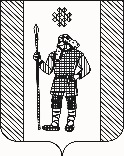 П О С Т А Н О В Л Е Н И ЕАДМИНИСТРАЦИИ КУДЫМКАРСКОГО МУНИЦИПАЛЬНОГО ОКРУГАПЕРМСКОГО КРАЯ11.04.2022                                                                                 СЭД-260-01-06-582О внесении изменений в постановление администрации Кудымкарского муниципального округа Пермского края от 11.02.2021 № СЭД-260-01-06-121 «Об утверждении Порядка расходования средств бюджета Кудымкарского муниципального округа Пермского края на осуществление перевозок пассажиров и багажа автобусами по муниципальным маршрутам регулярных автобусных перевозок на территории Кудымкарского муниципального округа Пермского края, с последующим возмещением убытков перевозчиков» В соответствии с пунктом 7 части 1 статьи 16 Федерального закона от 06.10.2003 № 131-ФЗ «Об общих принципах организации местного самоуправления в Российской Федерации», со статьей 78 Бюджетного кодекса Российской Федерации,  решением Думы Кудымкарского муниципального округа Пермского края от 08.12.2021 № 165 «О бюджете Кудымкарского муниципального округа Пермского края на 2022 год и на плановый период 2023 и 2024 годов», в рамках исполнения муниципальной программы «Развитие транспортной системы Кудымкарского муниципального округа Пермского края», утвержденной постановлением администрации Кудымкарского муниципального округа Пермского края от 11.11.2020 № СЭД-260-01-06-253 «Об утверждении муниципальной программы «Развитие транспортной системы Кудымкарского муниципального округа Пермского края», руководствуясь Уставом Кудымкарского муниципального округа Пермского края администрация Кудымкарского муниципального округа Пермского края ПОСТАНОВЛЯЕТ:1. Внести в постановление администрации Кудымкарского муниципального округа Пермского края от 11.02.2021 № СЭД-260-01-06-121 «Об утверждении Порядка расходования средств бюджета Кудымкарского муниципального округа Пермского края на осуществление перевозок пассажиров и багажа автобусами по муниципальным маршрутам регулярных автобусных перевозок на территории Кудымкарского муниципального округа Пермского края, с последующим возмещением убытков перевозчиков» (в ред. от 19.10.2021 № СЭД-260-01-06-1649, от 10.11.2021 № СЭД-260-01-06-1801) следующие изменения:1.1. в преамбуле слова «решением Думы Кудымкарского муниципального округа Пермского края от 15.12.2020 № 198 «О бюджете Кудымкарского муниципального округа Пермского края на 2021 год и на плановый период 2022 и 2023 годов»» заменить словами «решением Думы Кудымкарского муниципального округа Пермского края от 08.12.2021 № 165 «О бюджете Кудымкарского муниципального округа Пермского края на 2022 год и на плановый период 2023 и 2024 годов»»;1.2. в Порядке расходования средств бюджета Кудымкарского муниципального округа Пермского края на осуществление перевозок пассажиров и багажа автобусами по муниципальным маршрутам регулярных автобусных перевозок на территории Кудымкарского муниципального округа Пермского края, с последующим возмещением убытков перевозчиков, приложение 1 изложить в редакции согласно приложению к настоящему постановлению.2. Настоящее постановление вступает в силу после его официального опубликования в газете «Иньвенский край» и подлежит размещению на сайте администрации Кудымкарского муниципального округа Пермского края в информационно-телекоммуникационной сети «Интернет».И.п. главы муниципального округа – главы администрации Кудымкарского муниципального округа Пермского края                                           С.А. КоноваловаПриложение                                                                    к постановлению администрации Кудымкарского муниципального округа Пермского края от 11.04.2022 № СЭД-260-01-06-582ПЕРЕЧЕНЬ муниципальных маршрутов регулярных автобусных перевозок на территории Кудымкарского муниципального округа Пермского края№ п/пНомер маршрутаНаименование маршрутаТерритория, по которой проходит маршрут11Лопатина - КирзаводАвтодорога Кудымкар – Лопатина / обратно в том же направлении22Степанова - ПолваАвтодорога Кудымкар - Нытва, автодорога Сидоршор – Верх-Юсьва – Бормотова, автодорога Ракшина - Полва – Калинина / обратно в том же направлении